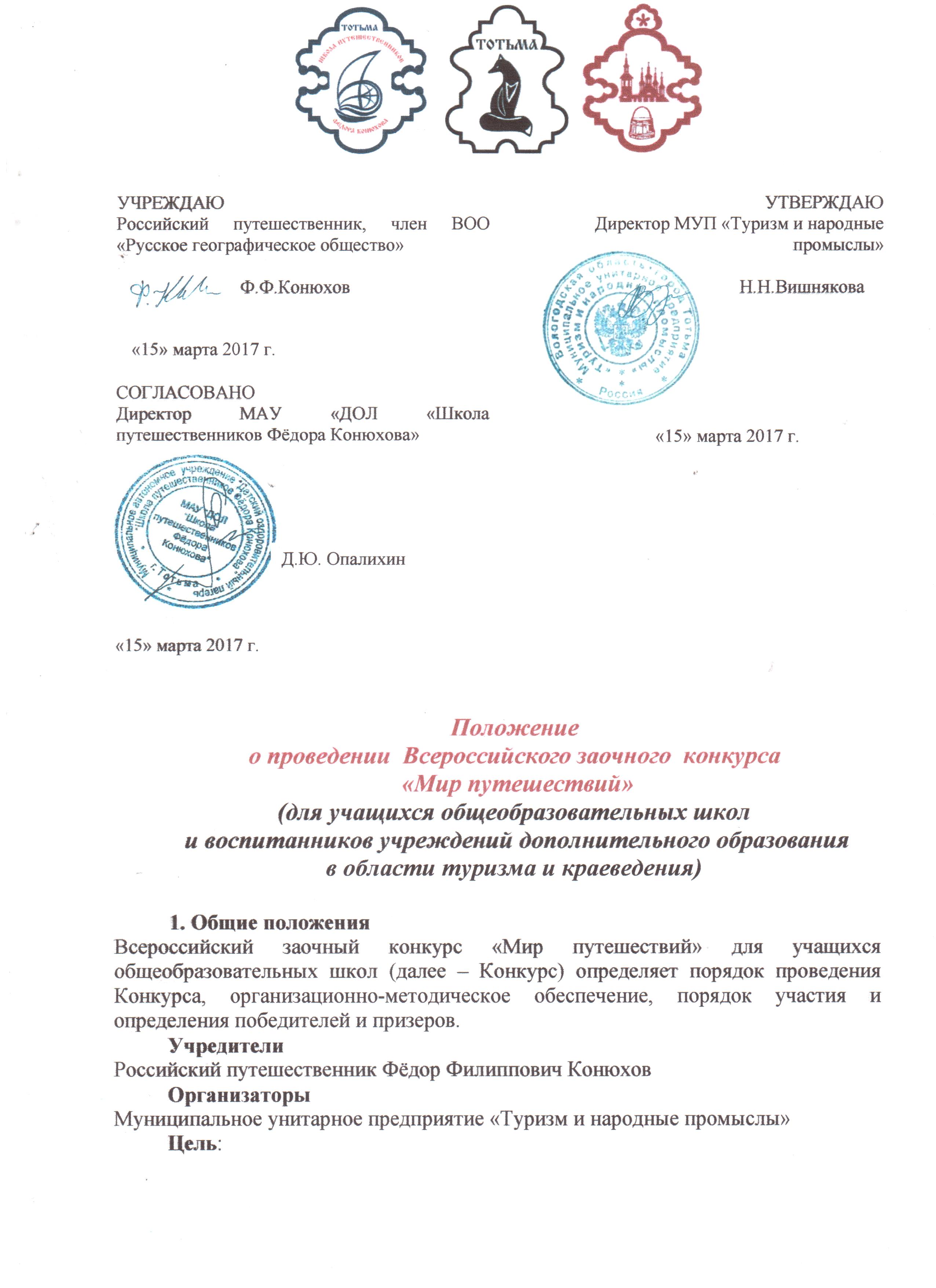           Повышение интереса у российских школьников к путешествиям через интеграцию учебного предмета с исследовательской деятельностью и личным опытом учащегося.          Задачи:мотивация учащихся к исследовательской деятельности в области туризма и путешествий;стимулирование познавательной активности детей и подростков;выявление одаренных детей, обладающих творческим и интеллектуальным потенциалом;привлечение внимания учащихся к потенциалу родного края для развития туристской деятельности;стимулирование внеклассной работы, направленной на совместные или индивидуальные путешествия детей и педагогов; совершенствование учебной  работы по предметам, заявленным в Конкурсе.                          2. Участие в КонкурсеК участию в Конкурсе допускаются учащиеся общеобразовательных школ и воспитанники учреждений дополнительного образования в области туризма и краеведения (в том числе секции в учреждениях дополнительного образования) не зависимо от организационно-правовой формы.Участие в конкурсе может быть индивидуальным и коллективным (группа учащихся).3. Номинации конкурсаНоминации конкурса основаны на изучаемых в общеобразовательной школе предметах. «География и путешествия»«История и путешествия»«Физическое воспитание и путешествия»«Музыка и путешествия»«Экономика и путешествия»«Экология и путешествия»«Литература и путешествия»«Основы безопасности жизнедеятельности и путешествия»«Изобразительное искусство и путешествия»В каждой номинации участнику будет предложено два задания – теоретическое и творческое. Теоретическое задание в большинстве номинаций представляет собой проектное решение предложенной организаторами задачи. В творческой части участники представляют текстовый формат работы, фото-презентацию, сканы рисунков или видео материалы по предложенной теме.Все работы направляются организаторам в электронном виде. Формат и требования к оформлению будут высланы вместе с конкурсными заданиями.        4. Критерии оценки конкурсных работОригинальность и новизна содержания;Логичность и эстетика изложения и подачи материала;Грамотное, эргономичное оформление;Корректность в соблюдении авторских прав;Наличие списка использованных ресурсов (при необходимости).4. Жюри КонкурсаЖюри формируется из опытных специалистов.Председатель жюри - Конюхов Фёдор Филиппович, российский путешественник, член Президиума ВОО «Русское географическое общество», основатель «Школы путешественников Фёдора Конюхова» в Тотьме.Жюри имеет право присуждать не все места, делить одно место между несколькими участниками. Решение жюри окончательно и пересмотру не подлежит.Результаты размещаются на сайте http://tourizm-totma.ru.Работы участников не рецензируются и не возвращаются.          5. Финансовые условия.  	Организационный взнос  за каждого участника  Конкурса составляет 300 рублей (оплата за группу участников осуществляется одной квитанцией). Оплата производится по безналичному расчету по предлагаемому платёжному документу (приложение №2).В платежном документе обязательно:В строке Ф.И.О. участника указывать ФИО ребёнка, в случае коллективной работы – одного из участников.В строке Ф.И.О. плательщика обязательно указать ФИО преподавателя или родителя, совершающего платёжную операцию.При участии в нескольких номинациях орг.взнос вносится за каждую номинацию.При коллективном участии в одной номинации вносится один орг.взнос. В случае отказа от участия организационный взнос не возвращается.           5. Порядок участия в Конкурсе и сроки проведения Регистрация участников Конкурса проводится до 14.04.2017 г.Для регистрации необходимо выслать заявку по установленной форме (приложение №1) и скан-копию квитанции об оплате на электронный адрес mir-puteshestvyi@mail.ru На электронный адрес, указанный в заявке, в течение трёх рабочих дней после получения заявки высылаются задания Конкурса.Задания  выполняются в течение  14  дней с момента получения заданий Конкурса (включительно). Конкурсные работы отправить на электронный адрес mir-puteshestvyi@mail.ru не позднее  01.05.2017 года (включительно). Материалы, подготовленные и высланные с нарушением оговоренных в настоящем положении условий, не рассматриваются, организационный взнос не возвращается.6. Порядок определения победителей и призеров КонкурсаРабота жюри проходит с 01.05.2017 по 14.05.2017 г. Победителям Конкурса присваивается звание лауреата 1, 2 и 3 степени, победители награждаются дипломами лауреатов 1, 2 и 3 степени. Все участники Конкурса награждаются дипломами участника.Руководители и педагоги, оказывающие помощь в подготовке учащегося к Конкурсу, награждаются благодарностями за подготовку детей. В этом случае в Заявке необходимо указать ФИО руководителя.Дипломы подписываются председателем жюри.         Оформление и рассылка наградных материалов осуществляется по электронной почте на адрес, указанной в заявке, с 15.05.2017 г. по 25.05. 2017 г.         7. Контактная информацияАдрес электронной почты: mir-puteshestvyi@mail.ruСайт: http://tourizm-totma.ruТелефоны для связи: 8(817)39 2-13-80 – Вишнякова Наталья Николаевна 8(817)39 2-31-54 – Сухинская Елена Васильевна Приложение №1Заявкаучастника Всероссийского заочного  конкурса  «Мир путешествий»Приложение №2Название учреждения (полностью), адрес Контактные данные Телефонe-mail (на который будут отправлены задания, наградные материалы)Ф.И.О. участника (полностью список всех участников в случае групповой заявки)Ф.И.О. преподавателя (полностью)Номинация КонкурсаС положением о всероссийском заочном конкурсе «Мир путешествий» ознакомлены и согласныС положением о всероссийском заочном конкурсе «Мир путешествий» ознакомлены и согласныИзвещениеФорма № ПД-4КассирФорма № ПД-4КвитанцияКассир